Is it better to be a child or an adult?Being a child can be very exciting because you can have lots of fun and you don’t have to complete lots of boring jobs that adults have to do. Peter Pan never wanted to grow up and maybe he was right! Although, some people would say that being an adult is better, due to the fact you get to earn and spend lots of money and buy whatever you want. There are lots of arguments for both sides. What would your opinion be?Being a child has many positives! Firstly, children get to have amazing birthday parties with cake, ice cream, chocolate and fantastic party bags full of surprise toys and gifts! Some children have themes such as football or princess parties, where as others have their birthdays in really exciting locations like play areas and swimming pools. Furthermore, children get huge gigantic presents full of brand new toys and computer games. In contrast adults get small boring gifts (like bubble bath and socks).Would you like to be treated like a King or Queen? If you are a kid, lots of people do everything for you. In the evenings, parents cook children their dinner and then wash up for them. They even wash their clothes and drive them to wherever their son or daughter wants to go! It is like having your own private taxi!However, some people would argue that being an adult is a lot better than being a snotty child! When you are an adult you get to have a job! At the end of every month you get paid lots and lots of money (much more than you get for pocket money). Not only that, but you get to spend it on amazing things like holidays, TVs and even cars!Secondly, once you are grown up, you get to drive a car! Driving is really fun because you can speed around roads and go on amazingly beautiful journeys all over the world. It also means you don’t have to walk to your friend’s house, which might be miles and miles away. That way, when you are an adult, you will never get tired and can go wherever you want to go without having to walk long distances.Overall, it could be said that being a child is much better than being an adult simply because it is a lot more fun and you don’t have to be serious all the time. In contrast, some people might also say that being an adult is better because you don’t have to go to bed early and you get to do whatever you feel like doing. Which do you think is better? I wonder, who will you vote for?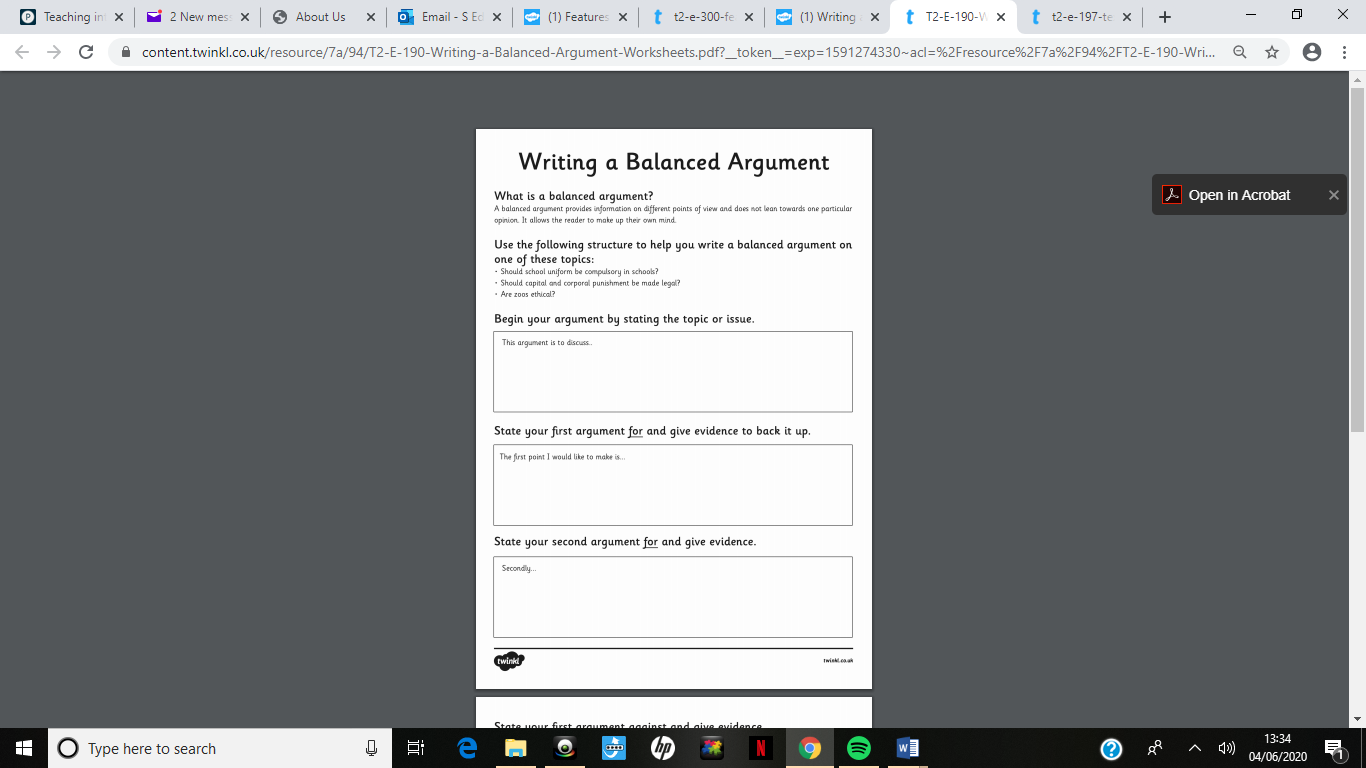 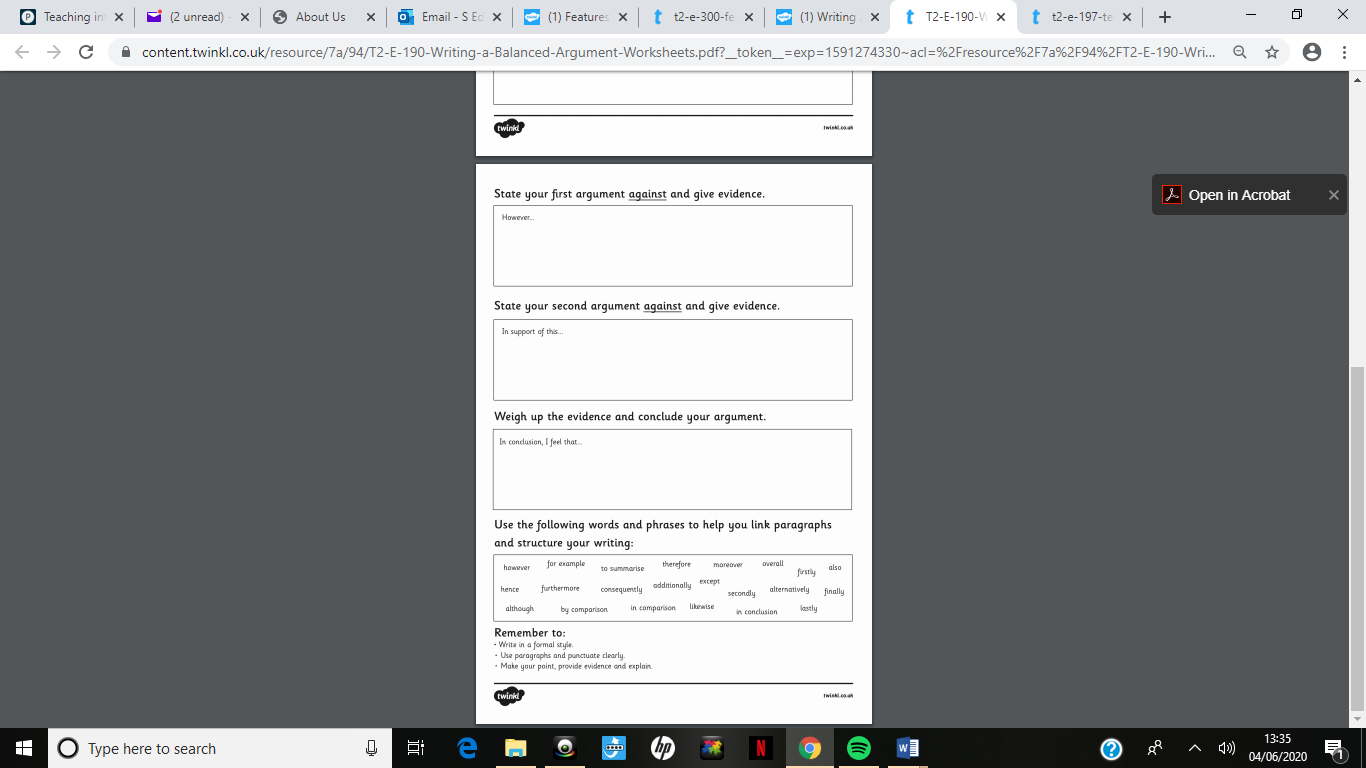 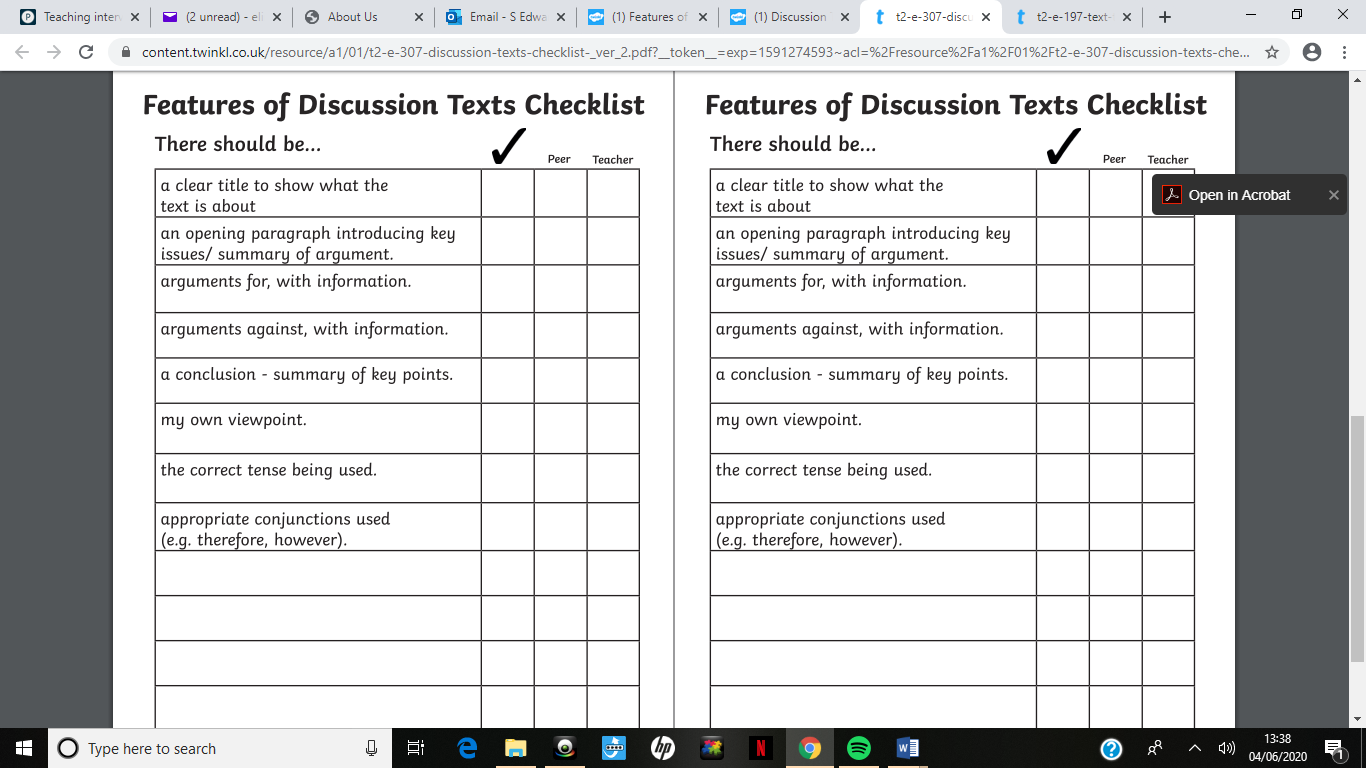 